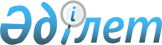 О внесении изменений и дополнения в решение городского маслихата от 14 декабря 2012 года № 82 "О бюджете города на 2013-2015 годы"
					
			Утративший силу
			
			
		
					Решение Атырауского районного маслихата Атырауской области от 06 февраля 2013 года № 92. Зарегистрировано Департаментом юстиции Атырауской области 01 марта 2013 года № 2704. Утратило силу - решением Атырауского городского маслихата Атырауской области от 03 февраля 2014 года № 179      Сноска. Утратило силу - решением Атырауского городского маслихата Атырауской области от 03.02.2014 № 179.

      Примечание РЦПИ:

      В тексте сохранена авторская орфография и пунктуация.



      В соответствии со статьей 9 Бюджетного кодекса Республики Казахстан от 4 декабря 2008 года и подпунктом 1) пункта 1 статьи 6 Закона Республики Казахстан от 23 января 2001 года "О местном государственном управлении и самоуправлении в Республике Казахстан", Атырауский городской маслихат РЕШИЛ:



      1. Внести в решение городского маслихата от 14 декабря 2012 года № 82 "О бюджете города на 2013-2015 годы" (зарегистрировано в реестре государственной регистрации нормативных правовых актов за № 2675, опубликовано 24 января 2013 года в газете "Прикаспийская коммуна" № 8) следующие изменения и дополнение:



      1) в пункте 1:

      цифры "54 045 205" заменить цифрами "54 738 254";

      цифры "9 044 446" заменить цифрами "9 731 350";

      цифры "56 625 205" заменить цифрами "57 939 916";

      2) в подпункте 3 пункта 1:

      цифры "30 000" заменить цифрами "104 985";

      3) в подпункте 4 пункта 1:

      цифры "-2 610 000" заменить цифрами "-3 306 647";



      4) подпункт 5 пункта 1 изложить в следующей редакции:

      "Финансирование дефицита (использование профицита) бюджета –  3 306 647 тысяч тенге, в том числе:

      поступление займов – 2 610 000 тысяч тенге;

      используемые остатки бюджетных средств – 696 647 тысяч тенге";



      4) в пункте 7:

      цифры "61 000" заменить цифрами "58 778";цифры "12 489"

      заменить цифрами "9 115";



      5) дополнить пунктом 17 следующего содержания:

      "17. Учесть, что в городском бюджете на 2013 год предусмотрены целевые текущие трансферты на капитальный и средний ремонт дорог из областного бюджета в сумме 692 500 тысяч тенге».



      2. Приложение 1 изложить в новой редакции согласно приложению к настоящему решению.



      3. Контроль за исполнением настоящего решения возложить на председателя постоянной комиссии по вопросам экономики, развития предпринимательства, индустрии, торговли, налогов и бюджета (С. Ерубаев).



      4. Настоящее решение вступает в силу со дня государственной регистрации в департаменте юстиции Атырауской области и вводится в действие с 1 января 2013 года.      Председатель Х сессии                      А. Исмагулов      Секретарь городского маслихата             Б. Казиманов

Приложение к решению     

Атырауского городского Маслихата

от 6  февраля 2013 года № 92  Приложение № 1 к решению 

Атырауского городского Маслихата

от 14 декабря  2012 года № 82  БЮДЖЕТ ГОРОДА НА 2013 ГОД
					© 2012. РГП на ПХВ «Институт законодательства и правовой информации Республики Казахстан» Министерства юстиции Республики Казахстан
				КатегорияКатегорияКатегорияКатегорияСумма, тысяч тенгеКлассКлассКлассСумма, тысяч тенгеПодклассПодклассСумма, тысяч тенгеНаименованиеСумма, тысяч тенгеІ. Доходы54 738 2541Налоговые поступления44 171 68301Подоходный налог13 086 2252Индивидуальный подоходный налог13 086 22503Социальный налог21 808 7421Социальный налог21 808 74204Hалоги на собственность4 448 2891Hалоги на имущество3 342 9033Земельный налог399 5544Hалог на транспортные средства705 6255Единый земельный налог20705Внутренние налоги на товары, работы и услуги4 360 7212Акцизы3 904 6733Поступления за использование природных и других ресурсов196 3744Сборы за ведение предпринимательской и профессиональной деятельности223 1995Налог на игорный бизнес36 47507Прочие налоги4061Прочие налоги40608Обязательные платежи, взимаемые за совершение юридически значимых действий и (или) выдачу документов уполномоченными на то государственными органами или должностными лицами467 3001Государственная пошлина467 3002Неналоговые поступления460 94601Доходы от государственной собственности67 6461Поступления части чистого дохода коммунальных государственных предприятий6 9145Доходы от аренды  имущества, находящегося в государственной собственности60 73202Поступления от реализации товаров (работ, услуг) государственными учреждениями, финансируемыми из государственного бюджета201Поступления от реализации товаров (работ, услуг) государственными учреждениями, финансируемыми из государственного бюджета2004Штрафы, пени, санкции, взыскания, налагаемые государственными учреждениями, финансируемыми из государственного бюджета, а также содержащимися и финансируемыми из бюджета (сметы расходов) Национального Банка Республики Казахстан48 0921Штрафы, пени, санкции, взыскания, налагаемые государственными учреждениями, финансируемыми из государственного бюджета, а также содержащимися и финансируемыми из бюджета (сметы расходов) Национального Банка Республики Казахстан, за исключением поступлений от организаций нефтяного сектора48 09206Прочие неналоговые поступления345 1881Прочие неналоговые поступления345 1883Поступления от продажи основного капитала374 27501Продажа государственного имущества, закрепленного за государственными учреждениями4 8391Продажа государственного имущества, закрепленного за государственными учреждениями4 83903Продажа земли и нематериальных активов369 4361Продажа земли369 4364Поступления трансфертов9 731 35002Трансферты из вышестоящих органов государственного управления9 731 3502Трансферты из областного бюджета9 731 350Функциональная группаФункциональная группаФункциональная группаФункциональная группаФункциональная группаСумма, тысяч тенгеФункциональная подгруппаФункциональная подгруппаФункциональная подгруппаФункциональная подгруппаСумма, тысяч тенгеАдминистратор бюджетных программАдминистратор бюджетных программАдминистратор бюджетных программСумма, тысяч тенгеПрограммаПрограммаСумма, тысяч тенгеНаименованиеСумма, тысяч тенгеІІ. Расходы57 939 91601Государственные услуги общего характера441 5761Представительные, исполнительные и другие органы, выполняющие общие функции  государственного управления376 095112Аппарат маслихата района (города областного значения)14 581001Услуги по обеспечению деятельности маслихата района (города областного значения)14 581122Аппарат акима района (города областного значения)238 252001Услуги по обеспечению деятельности акима района (города областного значения)137 452003Капитальные расходы государственных органов100 800123Аппарат акима района в городе, города районного значения, поселка, аула (села), аульного (сельского) округа123 262001Услуги по обеспечению деятельности акима района в городе, города районного значения, поселка, аула  (села), аульного (сельского) округа107 462022Капитальные расходы государственного органа15 8002Финансовая деятельность45 831452Отдел финансов района (города областного значения)45 831001Услуги по реализации государственной политики в области исполнения  бюджета района (города областного значения) и управления коммунальной собственностью района (города областного значения)27 102003Проведение оценки имущества в целях налогообложения3 174010Приватизация, управление коммунальным имуществом, постприватизационная деятельность и регулирование споров, связанных с этим2 000033Проведение мероприятий  по ликвидации государственного учреждения, проводившего работу по выдаче разовых талонов и обеспечению полноты сбора сумм от реализации разовых талонов13 5555Планирование и статистическая деятельность19 650453Отдел экономики и бюджетного планирования района (города областного значения)19 650001Услуги по реализации государственной политики в области формирования и развития экономической политики, системы государственного планирования и управления района (города областного значения)19 400004Капитальные расходы государственного органа25003Общественный порядок, безопасность, правовая, судебная, уголовно-исполнительная деятельность171 5469Прочие услуги в области общественного порядка и безопасности171 546458Отдел жилищно-коммунального хозяйства, пассажирского транспорта и автомобильных дорог района (города областного значения)171 546021Обеспечение безопасности дорожного движения в населенных пунктах171 54604Образование8 986 0261Дошкольное воспитание и обучение1 991 648464Отдел образования района (города областного значения)1 991 648009Обеспечение деятельности  организаций дошкольного воспитания и обучения1 090 885040Реализация государственного образовательного заказа в дошкольных организациях образования900 7632Начальное, основное среднее и общее среднее образование6 609 438464Отдел образования района (города областного значения)6 609 438003Общеобразовательное обучение6 260 075006Дополнительное образование для детей349 3639Прочие услуги в области образования384 940464Отдел образования района (города областного значения)191 026001Услуги по реализации государственной политики на местном уровне в области образования17 125005Приобретение и доставка учебников, учебно-методических комплексов для государственных учреждений образования района (города областного значения)50 620007Проведение школьных олимпиад, внешкольных мероприятий и конкурсов районного (городского) масштаба643015Ежемесячные выплаты денежных средств опекунам (попечителям) на содержание ребенка-сироты (детей-сирот), и ребенка (детей), оставшегося без попечения родителей50 427020Обеспечение оборудованием, программным обеспечением детей-инвалидов, обучающихся  на дому3 600067Капитальные расходы подведомственных государственных учреждений и организаций68 611467Отдел строительства района (города областного значения)193 914037Строительство и реконструкция объектов образования193 91406Социальная помощь и социальное обеспечение770 9832Социальная помощь720 982451Отдел занятости и социальных программ района (города областного значения)524 982002Программа занятости241 532004Оказание социальной помощи на приобретение топлива специалистам здравоохранения, образования, социального обеспечения, культуры, спорта и ветеринарии в сельской местности в соответствии с законодательством Республики Казахстан3 500005Государственная адресная социальная помощь19 000006Оказание жилищной помощи2 500007Социальная помощь отдельным категориям нуждающихся граждан по решениям местных представительных органов72 520010Материальное обеспечение детей-инвалидов, воспитывающихся и обучающихся на дому4 715013Социальная адаптация лиц, не имеющих определенного местожительства48 925014Оказание социальной помощи нуждающимся гражданам на дому39 757016Государственные пособия на детей до 18 лет20 232017Обеспечение нуждающихся инвалидов обязательными гигиеническими средствами и предоставление услуг специалистами жестового языка, индивидуальными помощниками в соответствии с индивидуальной программой реабилитации инвалида51 226023Обеспечение деятельности центров занятости населения21 075464Отдел образования района (города областного значения)196 000008Социальная поддержка обучающихся и воспитанников организаций образования очной формы обучения в виде льготного проезда на общественном транспорте (кроме такси) по решению местных представительных органов196 0009Прочие услуги в области социальной помощи и социального обеспечения50 001451Отдел занятости и социальных программ района (города областного значения)50 001001Услуги по реализации государственной политики на местном уровне в области обеспечения занятости и реализации социальных программ для населения47 388011Оплата услуг по зачислению, выплате и доставке пособий и других социальных выплат2 013021Капитальные расходы государственных органов60007Жилищно-коммунальное хозяйство14 222 6691Жилищное хозяйство11 423 716458Отдел жилищно-коммунального хозяйства, пассажирского транспорта и автомобильных дорог района (города областного значения)71 060002Изъятие, в том числе путем выкупа земельных участков для государственных надобностей и связанное с этим отчуждение недвижимого имущества7 500003Организация сохранения государственного жилищного фонда40 000031Изготовление технических паспортов на объекты кондоминиумов23 560467Отдел строительства района (города областного значения)11 344 882003Проектирование, строительство и (или) приобретение жилья коммунального жилищного фонда8 235 922004Проектирование, развитие, обустройство и (или) приобретение инженерно-коммуникационной инфраструктуры2 918 788072Строительство и (или) приобретение служебного жилища и развитие и (или) приобретение инженерно-коммуникационной инфраструктуры в рамках Программы занятости 202042 156074Развитие и обустройство недостающей инженерно-коммуникационной инфраструктуры в рамках второго направления Программы занятости 2020148 016479Отдел жилищной инспекции7 774001Услуги по реализации государственной политики на местном уровне в области жилищного фонда7 7742Коммунальное хозяйство167 184458Отдел жилищно-коммунального хозяйства, пассажирского транспорта и автомобильных дорог района (города областного значения)107 919012Функционирование системы водоснабжения и водоотведения97 682026Организация эксплуатации тепловых сетей, находящихся в коммунальной собственности районов (городов областного значения)10 237467Отдел строительства района (города областного значения)59 265005Развитие коммунального хозяйства27 000006Развитие системы водоснабжения и водоотведения32 2653Благоустройство населенных пунктов2 631 769123Аппарат акима района в городе, города районного значения, поселка, аула (села), аульного (сельского) округа21 630009Обеспечение санитарии населенных пунктов21 630458Отдел жилищно-коммунального хозяйства, пассажирского транспорта и автомобильных дорог района (города областного значения)2 499 247015Освещение улиц в населенных пунктах431 349016Обеспечение санитарии населенных пунктов616 406017Содержание мест захоронений и захоронение безродных11 538018Благоустройство и озеленение населенных пунктов1 439 954467Отдел строительства района (города областного значения)110 892007Развитие благоустройства городов и населенных пунктов110 89208Культура, спорт, туризм и информационное пространство262 4501Деятельность в области культуры115 278455Отдел культуры и развития языков района (города областного значения)114 778003Поддержка культурно-досуговой работы114 778467Отдел строительства района (города областного значения)500011Развитие объектов культуры5002Спорт44 522465Отдел физической культуры и спорта района (города областного значения)37 022006Проведение спортивных соревнований на районном (города областного значения) уровне37 022467Отдел строительства района (города областного значения)7 500008Развитие объектов спорта и туризма7 5003Информационное пространство78 642455Отдел культуры и развития языков района (города областного значения)78 642006Функционирование районных (городских) библиотек78 6429Прочие услуги по организации культуры, спорта, туризма и информационного пространства24 008455Отдел культуры и развития языков района (города областного значения)8 981001Услуги по реализации государственной политики на местном уровне в области развития языков и культуры8 521032Капитальные расходы подведомственных государственных учреждений и организаций460456Отдел внутренней политики района (города областного значения)9 238001Услуги по реализации государственной политики на местном уровне в области информации, укрепления государственности и формирования социального оптимизма граждан9 238465Отдел физической культуры и спорта района (города областного значения)5 789001Услуги по реализации государственной политики на местном уровне в сфере физической культуры и спорта5 78909Топливно-энергетический комплекс и недропользование44 3659Прочие услуги в области топливно-энергетического комплекса и недропользования44 365467Отдел строительства района (города областного значения)44 365009Развитие теплоэнергетической системы44 36510Сельское, водное, лесное, рыбное хозяйство, особо охраняемые природные территории, охрана окружающей среды и животного мира, земельные отношения58 3301Сельское хозяйство13 724467Отдел строительства района (города областного значения)300010Развитие объектов сельского хозяйства300474Отдел сельского хозяйства и ветеринарии района (города областного значения)13 424001Услуги по реализации государственной политики на местном уровне в сфере сельского хозяйства и ветеринарии13 4246Земельные отношения35 491463Отдел земельных отношений района (города областного значения)35 491001Услуги по реализации государственной политики в области регулирования земельных отношений на территории района (города областного значения)20 091002Работы по переводу сельскохозяйственных угодий из одного вида в другой3 500004Организация работ по зонированию земель11 9009Прочие услуги в области сельского, водного, лесного, рыбного хозяйства, охраны окружающей среды и земельных отношений9 115474Отдел сельского хозяйства и ветеринарии района (города областного значения)9 115013Проведение противоэпизоотических мероприятий9 11511Промышленность, архитектурная, градостроительная и строительная деятельность65 1792Архитектурная, градостроительная и строительная деятельность65 179467Отдел строительства района (города областного значения)44 804001Услуги по реализации государственной политики на местном уровне в области строительства44 804468Отдел архитектуры и градостроительства района (города областного значения)20 375001Услуги по реализации государственной политики в области архитектуры и градостроительства на местном уровне20 37512Транспорт и коммуникации948 4711Автомобильный транспорт948 471458Отдел жилищно-коммунального хозяйства, пассажирского транспорта и автомобильных дорог района (города областного значения)948 471022Развитие транспортной инфраструктуры68 124023Обеспечение функционирования автомобильных дорог880 34713Прочие187 7783Поддержка предпринимательской деятельности и защита конкуренции17 770469Отдел предпринимательства района (города областного значения)17 770001Услуги по реализации государственной политики на местном уровне в области развития предпринимательства и промышленности17 7709Прочие170 008123Аппарат акима района в городе, города районного значения, поселка, аула (села), аульного (сельского) округа45 669040Реализация мер по содействию экономическому развитию регионов в рамках Программы "Развитие регионов»45 669452Отдел финансов района (города областного значения)50 000012Резерв местного исполнительного органа района (города областного значения)50 000458Отдел жилищно-коммунального хозяйства, пассажирского транспорта и автомобильных дорог района (города областного значения)74 339001Услуги по реализации государственной политики на местном уровне в области жилищно-коммунального хозяйства, пассажирского транспорта и автомобильных дорог69 564013Капитальные расходы государственного органа4 77514Обслуживание долга1 1271Обслуживание долга1 127452Отдел финансов района (города областного значения)1 127013Обслуживание долга местных исполнительных органов по выплате вознаграждений и иных платежей по займам из областного бюджета1 12715Трансферты31 779 4161Трансферты31 779 416452Отдел финансов района (города областного значения)31 779 416007Бюджетные изъятия31 763 223006Возврат, неиспользованных (недоиспользованных) целевых трансфертов16 193Функциональная группаФункциональная группаФункциональная группаФункциональная группаФункциональная группаФункциональная группаСумма, тысяч тенгеФункциональная подгруппаФункциональная подгруппаФункциональная подгруппаФункциональная подгруппаСумма, тысяч тенгеАдминистратор бюджетных программАдминистратор бюджетных программАдминистратор бюджетных программСумма, тысяч тенгеПрограммаПрограммаСумма, тысяч тенгеНаименованиеСумма, тысяч тенгеIV. Сальдо по операциям с финансовыми активами104 985Приобретение финансовых активов104 98513Прочие104 98599Прочие104 985458Отдел жилищно-коммунального хозяйства, пассажирского транспорта и автомобильных дорог района (города областного значения)104 985065Формирование или увеличение уставного капитала юридических лиц104 985КатегорияКатегорияКатегорияКатегорияКатегорияСумма, тысяч тенгеКлассКлассКлассКлассСумма, тысяч тенгеПодклассПодклассПодклассСумма, тысяч тенгеСпецификаСпецификаСумма, тысяч тенгеНаименованиеСумма, тысяч тенгеV. Дефицит (профицит) бюджета-3 306 647VI. Финансирование дефицита (использование профицита) бюджета3 306 6477Поступления займов2 610 00001Внутренние государственные займы2 610 0002Договоры займа2 610 00003Займы, получаемые местным исполнительным органом района (города областного значения)2 610 000КатегорияКатегорияКатегорияКатегорияКатегорияСумма, тысяч тенгеКлассКлассКлассКлассСумма, тысяч тенгеПодклассПодклассПодклассСумма, тысяч тенгеСпецификаСпецификаСумма, тысяч тенгеНаименованиеСумма, тысяч тенгеИспользуемые остатки бюджетных средств696 6478Используемые остатки бюджетных средств696 6471Свободные остатки бюджетных средств696 6471Свободные остатки бюджетных средств696 64701Свободные остатки бюджетных средств696 647